	В рамках работы сервиса «Земля для стройки» вовлечен  в оборот еще один земельный участок, расположенный по адресу г. Курск, ул. Энгельса. Участок вовлечен путем заключения договора участия в долевом строительстве. 	Теперь в рамках онлайн сервиса «Земля для стройки» вовлечено в оборот 7 земельных участков на территории Курской области. Из них 5 участков, в число которых входит новый участок, предназначены под строительство многоквартирных домов,  и 2 – для индивидуального жилищного строительства.  	«Любой бизнесмен или гражданин, находящийся в поиске земельного участка под стройку многоквартирного или частного дома может зайти на сервис, выбрать подходящий участок и здесь же отправить заявку на его получение», - напомнил заместитель руководителя Управления по Курской области Александр Емельянов. С уважением, Башкеева Анастасия Алексеевна,Пресс-секретарь Управления Росреестра по Курской области Тел.: +7 (4712) 52-92-75моб.: 8 (919) 213-05-38Bashkeyeva@r46.rosreestr.ru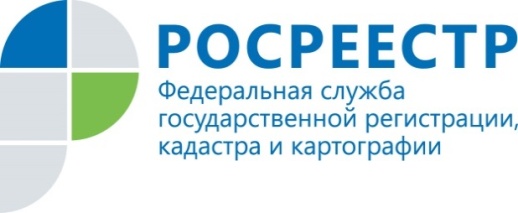 Новый участок вовлечен в оборот       в рамках работы сервиса «Земля для стройки»